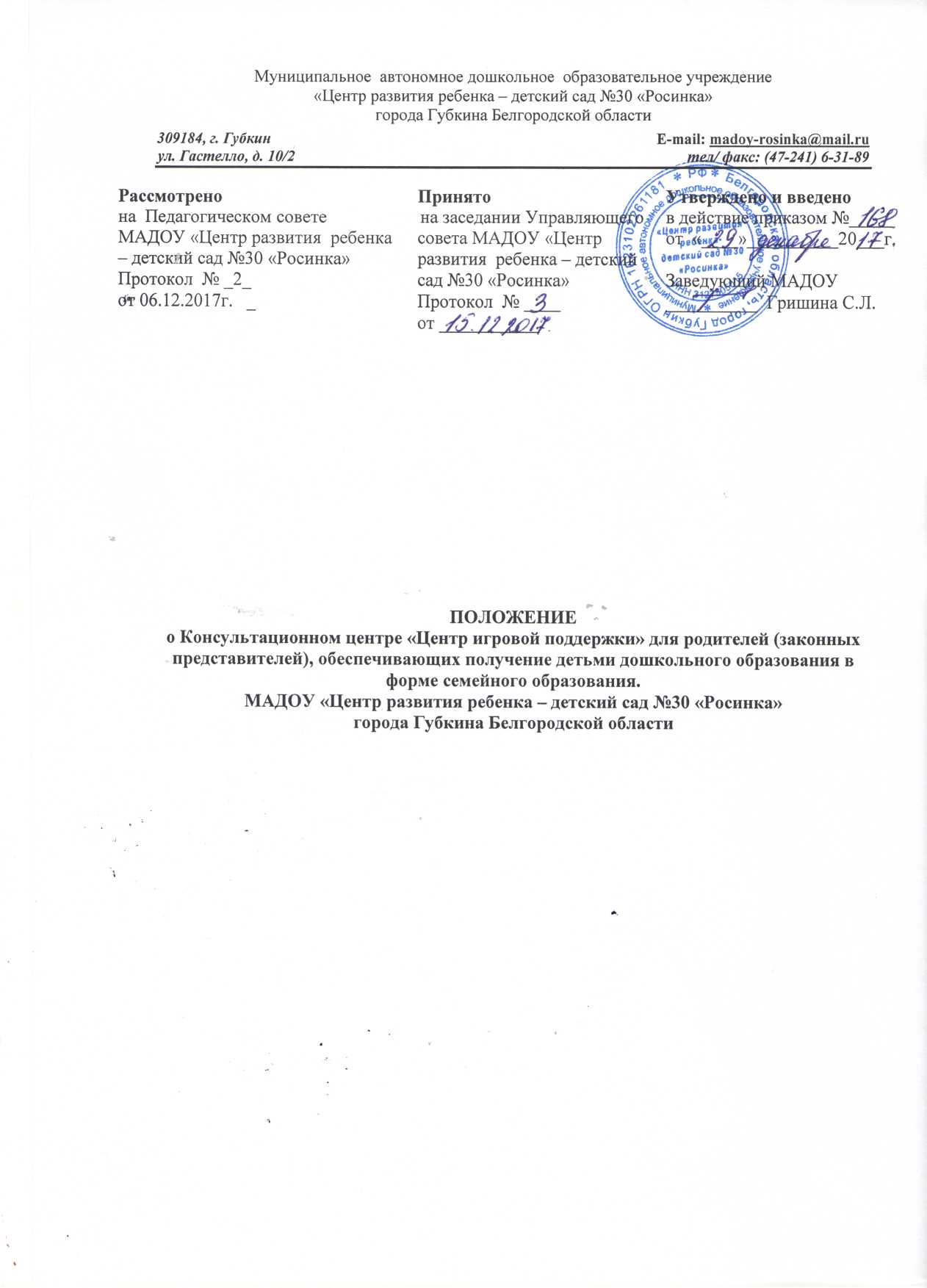 Муниципальное  автономное дошкольное  образовательное учреждение«Центр развития ребенка – детский сад №30 «Росинка»города Губкина Белгородской области309184, г. Губкин                                                                                                     E-mail: madoy-rosinka@mail.ruул. Гастелло, д. 10/2                                                                                                       тел/ факс: (47-241) 6-31-89ПОЛОЖЕНИЕо Консультационном центре «Центр игровой поддержки» для родителей (законных представителей), обеспечивающих получение детьми дошкольного образования в форме семейного образования.МАДОУ «Центр развития ребенка – детский сад №30 «Росинка»города Губкина Белгородской области1. Общие положения1.1 На базе муниципального автономного дошкольного образовательного учреждения «Центр развития ребенка - детский сад № 30 «Росинка», реализующего основную образовательную программу дошкольного образования (далее - ДОУ),  в целях повышения психолого-педагогической компетентности родителей (законных представителей), обеспечивающих получение детьми в возрасте от двух месяцев до восьми лет без особых образовательных потребностей дошкольного образования в форме семейного образования организуется Консультационный центр «Центр игровой поддержки» (далее - ЦИП).1.2 Настоящим Положением устанавливается порядок организации и функционирования ЦИП, являющегося структурной единицей ДОУ, по психолого-педагогическому сопровождению всестороннего развития детей в возрасте от двух месяцев до восьми лет без особых образовательных потребностей, не посещающих детский сад, на основе организованной игровой деятельности. 1.3 Настоящее положение разработано в соответствии со следующими законодательными и нормативными правовыми актами:Конвенцией ООН о правах ребенка.Конституцией Российской Федерации.Федеральным законом от 29.12.2012 года №273-Ф3 «Об образовании в Российской Федерации».Федеральным законом от 24.07.1998 года № 124-ФЗ «Об основных гарантиях прав ребенка в Российской Федерации».Правовыми актами: Федеральным законом от 27.07.2006 года № 152-ФЗ «О персональных данных».Постановлением Главного государственного санитарного врача Российской Федерации от 15.05.2013 года №26 «Об утверждении СанПиН 2.4.1.3049-13 «Санитарно-эпидемиологические требования к устройству, содержанию и организации режима работы дошкольных организаций».Указом Президента Российской Федерации от 01.06.2012 года №761 «О Национальной стратегии действий в интересах детей на 2012-2017 годы».Распоряжением Правительства Российской Федерации от 14.04.2016 года № 669-р «Об утверждении Плана мероприятий по реализации в 2016-2020 годах Концепции демографической политики Российской Федерации на период до 2025 года»;Постановлением Правительства Российской Федерации от 10.07.2013 года №582 «Об утверждении Правил размещения на официальном сайте образовательной организации в информационно-телекоммуникационной сети «Интернет» и обновления информации об образовательной организации».Приказом Минобрнауки России	от 30.08.2013 года № 1014 «Об утверждении Порядка организации и осуществления образовательной деятельности по основным образовательным программам - образовательным программам дошкольного образования».Законом Белгородской области «Об образовании в Белгородской области», принятым Белгородской областной Думой 23.10.2014 года.Постановлением Правительства Белгородской области от 18.02.2013 года № 44-пп «Об утверждении Стратегии действий в интересах детей в Белгородской области на 2013-2017 годы».Постановлением Правительства Белгородской области от	25.01.2010 года № 27-пп «Об утверждении Стратегии социально-экономического развития Белгородской области на период до 2025 года» (ред. от 25.04.2016 г. №122-пп).Постановлением Правительства Белгородской области от 	26.10.2013 года №431-пп «Об утверждении Стратегии развития дошкольного, общего и дополнительного образования Белгородской области на 2013-2020 годы».Приказом департамента образования области от 30.06.2015 года №2996 «Об утверждении «дорожной карты» обновления содержания дошкольного образования в Белгородской области».Приказом департамента образования области от 04.03.2016 года №756 «Об утверждении «дорожной карты» по обеспечению детей в возрасте до 3 лет программами поддержки раннего развития».Устав МАДОУ  утвержденный постановлением администрации Губкинского городского округа №2070-па от 26.10.20151.4 Основными задачами ЦИП являются: содействие социализации ребенка посредством организации игровой деятельности;обучение родителей (законных представителей) способам применения различных видов игровых средств обучения, организации развивающих игр;консультирование родителей в вопросах создания развивающей среды, формировании оптимального состава игровых средств обучения (с учетом возрастных и индивидуальных особенностей ребенка);ознакомление родителей (законных представителей) с современными видами игровых средств обучения.1.5  К категориям получателей услуг ЦИП относятся:- родители (законные представители) детей раннего и дошкольного возраста без особых образовательных потребностей, обеспечивающие получение детьми дошкольного образования в форме семейного образования (отсутствует потребность в обеспечении местом в муниципальной дошкольной образовательной организации);-  родители (законные представители) детей раннего и дошкольного возраста без особых образовательных потребностей, не получающие услуги дошкольного образования в образовательной организации (зарегистрированы в региональном информационном ресурсе по учету детей для поступления в дошкольную образовательную организацию). 1.6 Дети в возрасте от двух месяцев до восьми лет, родители (законные представители) которых обратились к специалистам ЦИП, функционирующего на базе ДОУ, не зачисляются приказом руководителя в состав  обучающихся. 2. Порядок организации деятельности ЦИПНа основании мониторинга данных учета детей, подлежащих зачислению в организации дошкольного образования, предварительного анализа потребности населения в вариативных формах сопровождения развития детей Учредитель обсуждает с руководителем ДОУ вопрос о необходимости создания условий для открытия ЦИП.К полномочиям руководителя ДОУ относится:Издание локального акта об открытии на базе ДОУ ЦИП, в котором определяется лицо, ответственное за организацию его деятельности, и режим работы ЦИП.Общее руководство и контроль за работой ЦИП.Издание, утверждение и внесение изменений в необходимые нормативные правовые документы (приказ об открытии ЦИП, Положение о деятельности ЦИП, договор с родителями (законными представителями).Определение режима работы ЦИП.Проведение работы по созданию необходимых кадровых, материально- технических и учебно-методических условий для организации деятельности ЦИП;Заключение договоров между ДОУ и родителями (законными представителями) о предоставлении услуг в ЦИП.Утверждение программы (программ) игровой поддержки и (или) психолого-педагогического сопровождения ребенка (детей), индивидуальной программы работы с семьей (при необходимости), разрабатываемых ДОУ самостоятельно.К полномочиям лица, назначенного руководителем ДОУ в качестве ответственного за организацию деятельности ЦИП относится:Первичная беседа с родителем (законным представителем) лично/ по телефону или с использованием электронных ресурсов (переписка по электронной почте). Проведение разъяснительной работы о возможностях ЦИП и основных направлениях его деятельности, в т.ч. посредством СМИ и Интернет-ресурсов; Составление индивидуальных программ работы с семьей (при необходимости); Ведение документации (Журнала учета родителей (законных представителей), Журнала учета проведенной работы (Приложение 1); Координация деятельности сотрудников ЦИП;Анализ результативности деятельности ЦИП; Размещение на официальном сайте ДОУ информации о наличии ЦИП, режиме его работы, порядке оказания услуг и иных дополнительных сведений; Организация участия сотрудников ЦИП в обучающих методических мероприятиях с целью повышения их квалификации.Требования к кадровому обеспечению деятельности ЦИП:соответствие уровня квалификации работника квалификационным характеристикам по занимаемой должности;своевременное прохождение работником курсовой переподготовки;участие специалиста ЦИП в обучающих мероприятиях (семинарах, вебинарах по изучению актуального опыта деятельности вариативных форм).Требования к материально-техническому обеспечению деятельности ЦИП:наличие помещения на период работы ЦИП, не включенного в реализацию основной образовательной программы дошкольного образования; наличие средств визуализации, множительной техники. Требования к учебно-методическому обеспечению деятельности ЦИП:наличие учебно-методического оборудования (наборов диагностических и методических материалов, программно-методического обеспечения).Порядок оказания услуг родителям (законным представителям) в ЦИПУслуги в ЦИП предоставляются родителям (законным представителям) на бесплатной основе. Родители (законные представители) получают системную помощь в ЦИП на основе разработанной (разработанных) программы (программ) игровой поддержки и (или) психолого-педагогического сопровождения ребенка (детей), индивидуальной программы работы с семьей (при необходимости).Сотрудники ЦИП осуществляют:проведение информационно-просветительской работы и консультирования родителей (законных представителей);разработку программы (программ) игровой поддержки и (или) психологопедагогического сопровождения ребенка (детей), индивидуальной программы работы с семьей (при необходимости);обучение родителей (законных представителей) навыкам эффективного взаимодействия с ребенком, в целях его развития, способам применения различных видов игровых средств;организацию развивающих игр и игрового взаимодействия с детьми в присутствии родителей (законных представителей).Специалистами ЦИП используются очные и заочные (выполняемые родителями самостоятельно в домашних условиях) формы работы: индивидуальные и групповые совместно с родителями (законными представителями) игровые сеансы, консультации и практикумы, мастер-классы, творческие задания и т.п.Для предоставления услуг в рамках личного приема заявитель должен иметь при себе документ, удостоверяющий личность с подтверждением статуса родителя (законного представителя) несовершеннолетнего ребенка:для граждан Российской Федерации - паспорт гражданина Российской Федерации или документ, его заменяющий;для иностранных граждан - паспорт иностранного гражданина либо иной документ, установленный федеральным законодательством или признаваемый в соответствии с международным договором Российской Федерации в качестве документа, удостоверяющего личность иностранного гражданина в Российской Федерации;для лиц без гражданства - документ, выданный иностранным государством и признаваемый в соответствии с международным договором Российской Федерации в качестве документа, удостоверяющего личность лица без гражданства, разрешение на временное проживание, вид на жительство, а также иные документы, предусмотренные федеральным законодательством или признаваемые в соответствии с международным договором Российской Федерации в качестве документа, удостоверяющего личность лица без гражданства в Российской Федерации.Деятельность ЦИП осуществляется в помещениях ДОУ, не включенных во время работы Центра в реализацию образовательной программы дошкольного образования. Порядок организации деятельности ЦИП включает в себя: беседу с родителем (законным представителем) в ходе личного приема, заключение с ним договора о предоставлении услуг в ЦИП, знакомство с графиком работы ЦИП (Приложение 2); оформление согласия родителя (законного представителя) на обработку его персональных данных и персональных данных ребенка (детей); получение разрешения родителя (законного представителя) в случае необходимости организации педагогической и (или) психологической диагностики ребенка; занесение сведений о семье в Журнал учета родителей (законных представителей); разработку и реализацию мероприятий программы (программ) игровой поддержки и психолого-педагогического сопровождения ребенка (детей); разработку индивидуальной программы работы с семьей (при необходимости); оформление Журнала учета проделанной работы. В деятельности ЦИП могут быть задействованы несколько специалистов одновременно. Заключение договора между ДОУ и родителями (законными представителями) является юридическим фактом для возникновения отношений по предоставлению услуг в ЦИП.Порядок и формы контроля за деятельностью ЦИПТекущий контроль за соблюдением и исполнением настоящего Положения осуществляется посредством процедур внутреннего и внешнего контроля.Внутренний контроль проводится руководителем ДОУ и подразделяется на:оперативный контроль (по обращению регионального органа исполнительной власти, осуществляющего управление в сфере образования или родителя (законного представителя);итоговый контроль по итогам отчетного периода;тематический контроль по реализации какого-либо направления деятельности ЦИП (наличие необходимых условий для организации деятельности, наличие информации на официальном сайте ДОУ; соблюдение порядка деятельности ЦИП специалистами и т.п.). Внешний контроль по направлениям деятельности ЦИП относится к компетенции муниципальных и региональных органов, осуществляющих управление в сфере образования.Муниципальные и региональные органы, осуществляющие управление в сфере образования, осуществляют внешний контроль посредством:взаимодействия с ДОУ по отслеживанию результативности деятельности специалистов ЦИП (анкетирование, онлайн-опрос в сети «Интернет» родителей (законных представителей), периодическая отчетность по запросам);рассмотрения обращений и жалоб родителей (законных представителей) с привлечением соответствующих специалистов ДОУ;проведения методических мероприятий (круглых столов по обмену опытом, презентаций деятельности лучших ЦИП, проведения научно-практических конференций и др.) по направлениям деятельности ЦИП.Заключительные положенияПрочие вопросы, не урегулированные настоящим Положением, решаются ДОУ самостоятельно в части, не противоречащей закону Российской Федерации «Об образовании» и другим нормативным документам Министерства образования и науки РФ, департамента образования Белгородской области и Управления образования администрации Губкинского городского округа.Настоящее Положение вступает в силу со дня утверждения приказом руководителя ДОУ, распространяется на правоотношения, возникшие после 1января 2018 года и действуют до отмены.Приложение 1Примерные формы документации ЦИП Бланк Журнала учета родителей (законных представителей)Бланк Журнала учета проведенной работы1 периодичность зависит от графика работ, утверждаемого ДОУПриложение 2Типовой договор на предоставление в Консультационном центре «Центр игровой поддержки» услуг родителям (законным представителям)«____» ______________20___г.__________________________________________________________________________________наименование муниципального органа управления образованием, Организации, на базе которой создан Консультационный центр «Центр игровой поддержки»именуемое в дальнейшем Исполнитель, в лице руководителя__________________________________________________________________________________Фамилия, имя, отчестводействующего на основании Положения о муниципальном органе управления образованием, Устава, Порядка организации и осуществления образовательной деятельности по основным общеобразовательным программам - образовательным программам дошкольного образования с одной стороны, и родители (законные представители), именуемые в дальнейшем ПотребительФамилия, имя, отчество матери/отца (законных представителей) ребенкас другой стороны, заключили в соответствии с положением о Консультационном центре «Центр игровой поддержки» настоящий договор о нижеследующем:1.	Основные положения Предметом настоящего договора является реализация права родителя (законного представителя), обеспечивающего получение ребенком в возрасте от двух месяцев до восьми лет без особых образовательных потребностей дошкольного образования в форме семейного образования, на повышение психолого-педагогической компетентности в вопросах поддержки развития ребенка на безвозмездной основе. По настоящему договору Потребитель поручает, а Исполнитель берет на себя обязательство по исполнению услуг по повышению психолого-педагогической компетентности родителя в вопросах поддержки развития ребенка.2.	Обязанности сторон Обязанности Исполнителя: Организовать и обеспечить надлежащее исполнение услуг по содействию социализации ребенка посредством организации игровой деятельности; ознакомлению Потребителя с современными видами игровых средств обучения и обучению способам применения различных видов игровых средств обучения и, организации развивающих игр; консультированию Потребителя в вопросах создания развивающей среды, формированию оптимального состава игровых средств обучения. Не проводить психолого-педагогическую диагностику ребенка или детско-родительского взаимодействия без согласия Потребителя. Заботиться о защите прав и свобод, проявлять уважение к личности Потребителя. Не использовать в процессе обучения и воспитания средства, унижающие честь и достоинство Потребителя.2.1.5. Предоставлять для исполнения услуг помещения, оснащенные и оборудованные в соответствии с действующими санитарными и гигиеническими требованиями.2.2. Обязанности Потребителя: Выполнять законные требования специалистов Исполнителя, в части, отнесенной к их компетенции. Предоставлять полную и достоверную информацию, необходимые документы, запрашиваемые специалистами Исполнителя, как при заключении настоящего договора, так и в процессе его исполнения. Своевременно сообщать Исполнителю о любом изменении сведений, указанных при заключении настоящего договора, включая паспортные и контактные данные. Принимать участие в мероприятиях, проводимых Исполнителем, согласно графику. Соблюдать рекомендации педагогов, связанные с развитием, воспитанием и обучением, своевременно и в полном объеме закреплять полученные умения и навыки. Своевременно уведомлять Исполнителя о невозможности посещения консультации в заранее согласованное время. Бережно относиться к имуществу Исполнителя. Соблюдать правила противопожарной безопасности.Права сторон Права Исполнителя: Самостоятельно осуществлять процесс предоставления бесплатной помощи, выбирать методики, программы, систему оказания услуг. Указывать с согласия Потребителя в Журналах учета и регистрации запросов персональные данные с целью статистического анализа и учета проводимых видов деятельности, соблюдая полную конфиденциальность.3.1.3. Отказывать в обследовании ребенка специалистами	Исполнителя при отсутствии письменного согласия родителей (законных представителей).Права Потребителя: Требовать от Исполнителя надлежащего исполнения услуг по повышение психолого-педагогической компетентности в вопросах поддержки развития ребенка.3.2.2. Знакомиться с документами, регламентирующими	организацию и осуществление деятельности Консультационного центра «Центр игровой поддержки».3.2.3. Давать согласие на проведение психолого-педагогической диагностики ребенка или детско-родительского взаимодействия, получать	информацию о результатах проведенных обследований.3.2.4. Пользоваться имуществом Исполнителя, необходимым для повышения психолого-педагогической компетентности в вопросах поддержки развития ребенка, во время участия в мероприятиях программы (программ).3.2.5. Обращаться к Исполнителю по вопросам разрешения возникающих конфликтов в процессе оказания услуг, вносить предложения по улучшению работы специалистов Консультационного центра «Центр игровой поддержки».                                           4. Изменение и расторжение договора4.1. Настоящий договор может быть изменен по соглашению сторон, либо в соответствии с действующим законодательством Российской Федерации.  Потребитель вправе отказаться от исполнения договора в одностороннем порядке, предварительно уведомив Исполнителя.Исполнитель вправе расторгнуть настоящий договор на основании: письменного заявления родителей (законных представителей); окончания срока действия настоящего договора.5. Срок действия договора5.1. Настоящий договор заключен на период _________________________________                                                                                                                                           указывается сроки вступает в силу с момента подписания его обеими сторонами.Договор составлен в двух экземплярах, имеющих равную юридическую силу, по одному для каждой из сторон.Адреса и реквизиты сторонИсполнитель ____________________________________________________________________________________________________________________________________________________наименование муниципального органа управления образованием, Организации, на базе которой создан Консультационные центр «Центр игровой поддержки»Юридический адрес:	ИНН:	Телефон, e-mail:	Руководитель: _______________________  ____________                                               Ф.И.О.                             подписьПотребитель Ф.И.О. _____________________________________________________________________________                                                            родителя (законного представителя)Адрес регистрации/фактического проживания:__________________________________________________________________________________________________________________________________________________________Телефон (домашний, рабочий, мобильный), e-mail:_____________________________________________________________________________Паспорт: _______________________________________________________________________________________________________________________________________________________________________________________                                              «_____» ____________20___г.	подписьРассмотренона  Педагогическом советеМАДОУ «Центр развития  ребенка– детский сад №30 «Росинка» Протокол  № _2_от 06.12.2017г.   _ Принятона заседании Управляющего совета МАДОУ «Центр развития  ребенка – детский сад №30 «Росинка» Протокол  № ____от ___________ Утверждено и введено в действие приказом №_____от  «____»__________20___г.Заведующий МАДОУ__________  Гришина С.Л.Ф.И.О. родителя (законного представителя)Домашний адрес, e-mail или номер телефона для обратной связиФамилия, имя ребенка, возрастРеквизиты договораДеятельность ЦИП 1Деятельность ЦИП 1Наименованиереализованныхмероприятийпрограммы(программ)игровойподдержки и(или)психолого- педагогического сопровождения ребенка(детей)Указаниеродителей(з.п.),получившихуслугуОтветств.специалист(-ы)Наименование реализованных мероприятий индивидуальных программ работы с семьей (если такие программы реализовывались)Указаниеродителей(з.п.),получившихуслугуОтветств.специалист(-ы)Месяц1 нед.Месяц2 нед.Месяц3 нед.Месяц4 нед.1 нед.2 нед.3 нед.4 нед.ИтогиИтогиколичество реализованных мероприятии (%> от плана)среднеечислородителей,получившихуслугуколичество реализованных мероприятий (% от плана)среднеечислородителей,получившихуслугу